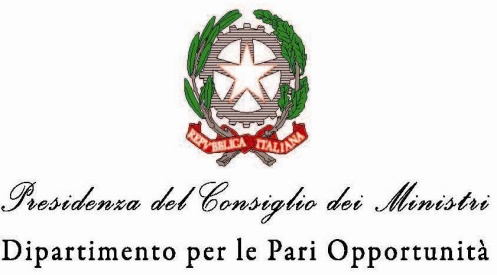 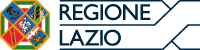 Regione LazioDirezione Regionale LavoroVia Rosa Raimondi Garibaldi, 700145 RomaALLEGATO 7 CATEGORIA A CATEGORIA BPROGRAMMA ATTUATIVO INTESA 2AVVISO PUBBLICO “Servizi Finanziari e di Accompagnamento a Favore di  Microimprese Femminili programma “Intesa Conciliazione tempi di vita e di lavoro per il  Linee d’azione a) e d) “Sportelli donna per il welfare territoriale”Dichiarazione insussistenza conflitto di interessi e clausola anti pantouflageOggetto: dichiarazione sostitutiva ai sensi del DPR n. 445/2000 e smi. Conflitto d’interessi e clausola anti plantouflage. AVVISO PUBBLICO  “Servizi Finanziari e di Accompagnamento a Favore di  Microimprese Femminili programma “Intesa Conciliazione tempi di vita e di lavoro per il  Linee d’azione a) e d) “Sportelli donna per il welfare territoriale”VISTI:la legge  , n. 190 “Disposizioni per la prevenzione e la repressione della corruzione e dell'illegalità nella pubblica amministrazione” e s.m.i., in particolare, l’art. 1, comma 9;il decreto del Presidente della Repubblica , n. 445 “Testo unico delle disposizioni legislative e regolamentari in materia di documentazione amministrativa” e s.m.i.;la deliberazione della Giunta regionale  n. 49 ”Adozione del Piano Triennale di Prevenzione della Corruzione e del Programma Triennale per la Trasparenza e l'Integrità per gli anni ;il/la sottoscritto/a _____________________________________________________________________nato/a il__________________________ a ____________________ Prov. ______residente a _______________________________________________.Prov.______,via_____________________________________________________________n°________ CF:_____________________________________ in qualità di Legale rappresentante/ o suo delegato (ai sensi della delega in allegato) (barrare la situazione di interesse)	della micro impresa   denominata _____________________________________________ con sede legale in…………………………… via …………….….…..n……………………...partita IVA………….e cod. fisc……………….e .iscritta alla camera di commercio, industria, artigianato di…........al n………………del registro delle  imprese di………….( solo per le imprese con sede legale in ITALIA);Della micro impresa da costituire denominata…………………….……………………………………………………Forma giuridica………………................................................................................................................................................................con sede legale in:Via/Piazza……………………………………………………………………………………………………….………….. n°……………………………Comune …………………………………….………………………………………………..CAP…………………Provincia………………… e nel ruolo di (barrare la situazione di interesse)titolare, amministratore,socio dipendentedichiara ai sensi del DPR 445/2000 sotto la sua personale responsabilità e consapevole delle conseguenze penali, civili e amministrative cui va incontro in caso di dichiarazioni mendaci:  la non sussistenza di relazioni di parentela o affinità con i dirigenti e i dipendenti della Direzione regionale Lavoro;  (ovvero)la sussistenza di relazioni di parentela o affinità con i dirigenti e i dipendenti della Direzione regionale Lavoro come di seguito indicato: Dichiara ai sensi del DPR 445/2000, altresì, sotto la sua personale responsabilità e consapevole delle conseguenze penali, civili e amministrative cui va incontro in caso di dichiarazioni mendaci : ai sensi della legge 190/2012 di non avere conferito incarichi nè concluso contratti di lavoro con ex dipendenti della Regione Lazio che negli ultimi tre anni di servizio hanno esercitato poteri autoritativi o negoziali per conto della stessa (cd. clausola “anti pantouflage”)Luogo e data_________________________	             Il Rappresentante			Timbro e firma	____________________________padremadresorella fratellononnanonnocuginacuginomaritomogliecognatocognatasuocerosuocerageneronuora